Fact Sheet – Savings snapshot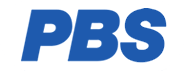 The table below is a snapshot of price changes for the top 20 most prescribed medicines on the PBS for non-concessional patients that will apply from 1 October 2016.The price and savings for these medicines may vary depending on a number of factors such as brand, the concessional status of the patient and any discretionary fees added or discounting by the pharmacist. For more specific information on your medicine talk to your pharmacist or search the full list that includes the brand name on the PBS website. Drug NameForm/StrengthPrice before 1 OctoberPrice after 1 October% savings per scriptIrbesartan with hydrochlorothiazideTablet 300 mg-25 mg$19.12$15.2720.14%RosuvastatinTablet 40mg (as calcium)$32.54$27.9114.23%AtorvastatinTablet 80mg$18.12$15.8412.58%TelmisartanTablet 80 mg$20.96$18.3412.50%Telmisartan with hydrochlorothiazideTablet 80 mg-12.5 mg$22.47$19.8611.62% IrbesartanTablet 300 mg$16.56$14.6711.41%VenlafaxineCapsule (modified release) 150 mg (as hydrochloride)$17.70$15.6911.36%DuloxetineCapsule 60 mg (as hydrochloride)$19.88$17.6611.17%RabeprazoleTablet containing rabeprazole sodium 20 mg (enteric coated)$15.87$14.429.14%CandesartanTablet containing candesartan cilexetil 32 mg$19.11$17.617.85%CelecoxibCapsule 200 mg$22.17$20.696.68%PerindoprilTablet containing perindopril arginine 10 mg$16.85$15.776.41%Perindopril with amlodipine Tablet containing 10 mg perindopril arginine with 5 mg amlodipine (as besylate)$17.93$16.856.02%Levonorgestrel with ethinyloestradiolPack containing 21 tablets 150 micrograms-30 micrograms and 7 inert tablets$18.28$17.434.65%SimvastatinTablet 80 mg$14.99$14.304.60%RamiprilTablet 10 mg$14.80$14.263.65%MetforminTablet containing metformin hydrochloride 1g$15.79$15.253.42%CitalopramTablet 40 mg (as hydrobromide)$13.47$13.033.27%PantoprazoleTablet (enteric coated) 40 mg (as sodium sesquihydrate)$14.05$13.603.20%EscitalopramTablet 10 mg (as oxalate)$13.50$13.093.04%